Ayudas previstas en la Estrategia  de Desarrollo Local Leader de la comarca de EL CONDADO DE JAÉN 2014-2020Submedida 19.2 del Programa de Desarrollo Rural de Andalucía 2014-2020MEMORIA DE ACTUACIÓN DEL PROYECTO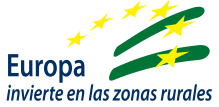 NOTA: Utilice todo el espacio que necesite para la cumplimentación de cada uno de los apartados.Plazo de ejecución del proyecto (número de meses): Fecha prevista de inicio del proyecto: Fecha prevista de finalización del proyecto:  Proyecto de nueva creación o primer establecimiento (proyectos que consistan en la creación de una nueva actividad económica). Proyecto de ampliación y/o modernización (proyectos de ampliación y/o modernización de actividades económicas ya existentes con anterioridad a la solicitud de ayuda).Los puestos creados y mantenidos con la puesta en marcha del proyecto se especifican a continuación:Justificación y argumentación de los datos de empleo de la tabla:11.1. Indicadores económicos, financieros y empleo11.2. Composición de la entidad - Total de titulares de la entidad:- Total de participación de la entidad (a cumplimentar sólo para PYMES): La participación se entenderá como el % de pertenencia de la misma a las personas socias de la empresa.11.3. Tipología del proyecto:CÓDIGO CLASIFICACIÓN NACIONAL DE ACTIVIDADES ECONÓMICAS (CNAE) (Real Decreto 475/2007, de 13 de abril NACE 2009).Indicar código y denominación:  *Actividad Principal de la persona o entidad participante:   *Otras actividades:   *Actividad para la que se solicita la ayuda (si es distinta de las anteriores):Indicar sector:  SECTOR AGRARIO. HERBÁCEO HORTÍCOLAS. VIÑEDO DE VINIFICACIÓN.  OTROS CULTIVOS PERMANENTES.  PRODUCCIÓN DE LECHE.  GANADERIA EXTENSIVA. GANADERIA INTENSIVA.  EXPLOTACIONES MIXTAS (Cultivos-ganadería). SECTOR FORESTAL. INDUSTRIA AGRARIA/ALIMENTARIA. INDUSTRIAS FORESTALES. SECTOR PRIMARIO O SECUNDARIO NO INCLUIDO EN LOS ANTERIORES. SECTOR TERCIARIO. SECTOR PÚBLICO O DERECHO PÚBLICO. ACTIVIDADES O ENTIDADES PRIVADAS SIN ÁNIMO DE LUCRO.11.4. Composición del Consejo Directivo de la entidad (Consejo Administración para Empresas, la Junta Directiva para Asociaciones, del Pleno de la Corporación Local para Ayuntamientos, órganos análogos en otro tipo de entidades).12.- CIRCUNSTANCIAS MANIFIESTAS La entidad solicitante está sujeta  a la Ley 9/2017, de 8 de noviembre, de Contratos del Sector Público. La intervención implica inversiones en bienes inmuebles (nueva construcción, mejora o adaptación). La intervención requiere la propiedad o posesión del lugar donde se va a realizar la inversión.13.- FIRMA DE LA PERSONA O ENTIDAD SOLICITANTE/REPRESENTANTELa/s persona/s abajo firmante/s DECLARAN, bajo su responsabilidad, que dispone de la documentación que así lo acredita y que son ciertos cuantos datos figuran en la presente memoria.En                                 ,     a         de                                  de 201   .     (Solicitante o Representante/s Legal/es)Fdo.PROTECCIÓN DE DATOS En cumplimiento de lo dispuesto en la Ley Orgánica 15/1999, de 13 de diciembre, de Protección de Datos de Carácter Personal, la Consejería de Agricultura, Pesca y Desarrollo Rural le informa que los datos personales obtenidos mediante la cumplimentación de este documento/ impreso/ formulario y demás que se adjuntan van a ser incorporados, para su tratamiento, en un fichero automatizado “Grupos de Desarrollo Rural”. Asimismo, se le informa que la recogida y tratamiento de dichos datos tienen como finalidad la adecuada tramitación de las subvenciones solicitadas en el marco de las Estrategias de Desarrollo Local Leader financiadas por la submedida 19.2 del Programa de Desarrollo Rural de Andalucía 2014-2020. De acuerdo con lo previsto en la citada Ley Orgánica, puede ejercitar los derechos de acceso, rectificación, cancelación y oposición dirigiendo un escrito a la Dirección General de Desarrollo Sostenible del Medio Rural. Consejería de Agricultura, Pesca y Desarrollo Rural de la Junta de Andalucía, sita en la c/Tabladilla s/n 41071 Sevilla.Grupo de Desarrollo Rural de Andalucía al que solicita la ayuda: EL CONDADO DE JAÉNCódigo GDR:JA02Línea a la que solicita la ayuda:1.- DATOS DE LA PERSONA O ENTIDAD SOLICITANTE O REPRESENTANTE1.- DATOS DE LA PERSONA O ENTIDAD SOLICITANTE O REPRESENTANTE1.- DATOS DE LA PERSONA O ENTIDAD SOLICITANTE O REPRESENTANTE1.- DATOS DE LA PERSONA O ENTIDAD SOLICITANTE O REPRESENTANTE1.- DATOS DE LA PERSONA O ENTIDAD SOLICITANTE O REPRESENTANTE1.- DATOS DE LA PERSONA O ENTIDAD SOLICITANTE O REPRESENTANTE1.- DATOS DE LA PERSONA O ENTIDAD SOLICITANTE O REPRESENTANTE1.- DATOS DE LA PERSONA O ENTIDAD SOLICITANTE O REPRESENTANTE1.- DATOS DE LA PERSONA O ENTIDAD SOLICITANTE O REPRESENTANTE1.- DATOS DE LA PERSONA O ENTIDAD SOLICITANTE O REPRESENTANTE1.- DATOS DE LA PERSONA O ENTIDAD SOLICITANTE O REPRESENTANTE1.- DATOS DE LA PERSONA O ENTIDAD SOLICITANTE O REPRESENTANTE1.- DATOS DE LA PERSONA O ENTIDAD SOLICITANTE O REPRESENTANTE1.- DATOS DE LA PERSONA O ENTIDAD SOLICITANTE O REPRESENTANTE1.- DATOS DE LA PERSONA O ENTIDAD SOLICITANTE O REPRESENTANTEAPELLIDOS Y NOMBRE/RAZÓN SOCIAL/DENOMINACIÓN:APELLIDOS Y NOMBRE/RAZÓN SOCIAL/DENOMINACIÓN:APELLIDOS Y NOMBRE/RAZÓN SOCIAL/DENOMINACIÓN:APELLIDOS Y NOMBRE/RAZÓN SOCIAL/DENOMINACIÓN:APELLIDOS Y NOMBRE/RAZÓN SOCIAL/DENOMINACIÓN:APELLIDOS Y NOMBRE/RAZÓN SOCIAL/DENOMINACIÓN:DNI/NIE/CIF:DNI/NIE/CIF:FECHA DE NACIMIENTO:FECHA DE NACIMIENTO:FECHA DE NACIMIENTO:FECHA DE NACIMIENTO:FECHA DE NACIMIENTO:SEXO: H  MSEXO: H  MDOMICILIO.DOMICILIO.DOMICILIO.DOMICILIO.DOMICILIO.DOMICILIO.DOMICILIO.DOMICILIO.DOMICILIO.DOMICILIO.DOMICILIO.DOMICILIO.DOMICILIO.DOMICILIO.DOMICILIO.TIPO DE VÍA:TIPO DE VÍA:NOMBRE DE LA VÍA:NOMBRE DE LA VÍA:NOMBRE DE LA VÍA:NOMBRE DE LA VÍA:NOMBRE DE LA VÍA:NOMBRE DE LA VÍA:NOMBRE DE LA VÍA:NOMBRE DE LA VÍA:NOMBRE DE LA VÍA:NOMBRE DE LA VÍA:NOMBRE DE LA VÍA:NOMBRE DE LA VÍA:NOMBRE DE LA VÍA:NÚMERO:LETRA: LETRA: KM EN LA VIA:KM EN LA VIA:BLOQUE: BLOQUE: PORTAL: PORTAL: ESCALERA:ESCALERA:PLANTA: PLANTA: PLANTA: PUERTA:LOCALIDAD: LOCALIDAD: LOCALIDAD: PROVINCIA: PROVINCIA: PROVINCIA: PROVINCIA: PAIS: PAIS: PAIS: PAIS: PAIS: CÓDIGO POSTAL: CÓDIGO POSTAL: CÓDIGO POSTAL: NÚMERO DE TELÉFONO FIJO:NÚMERO DE TELÉFONO FIJO:NÚMERO DE TELÉFONO FIJO:NÚMERO DE TELÉFONO FIJO:NÚMERO DE TELÉFONO MÓVIL: NÚMERO DE TELÉFONO MÓVIL: NÚMERO DE TELÉFONO MÓVIL: NÚMERO DE TELÉFONO MÓVIL: NÚMERO DE TELÉFONO MÓVIL: NÚMERO DE TELÉFONO MÓVIL: CORREO ELECTRÓNICO:CORREO ELECTRÓNICO:CORREO ELECTRÓNICO:CORREO ELECTRÓNICO:CORREO ELECTRÓNICO:APELLIDOS Y NOMBRE DE LA PERSONA REPRESENTANTE:APELLIDOS Y NOMBRE DE LA PERSONA REPRESENTANTE:APELLIDOS Y NOMBRE DE LA PERSONA REPRESENTANTE:APELLIDOS Y NOMBRE DE LA PERSONA REPRESENTANTE:APELLIDOS Y NOMBRE DE LA PERSONA REPRESENTANTE:APELLIDOS Y NOMBRE DE LA PERSONA REPRESENTANTE:APELLIDOS Y NOMBRE DE LA PERSONA REPRESENTANTE:APELLIDOS Y NOMBRE DE LA PERSONA REPRESENTANTE:APELLIDOS Y NOMBRE DE LA PERSONA REPRESENTANTE:APELLIDOS Y NOMBRE DE LA PERSONA REPRESENTANTE:DNI/NIE/NIF: DNI/NIE/NIF: DNI/NIE/NIF: SEXO:SEXO:NÚMERO DE TELÉFONO:NÚMERO DE TELÉFONO:NÚMERO DE TELÉFONO:NÚMERO DE TELÉFONO:NÚMERO DE TELÉFONO MÓVIL:NÚMERO DE TELÉFONO MÓVIL:NÚMERO DE TELÉFONO MÓVIL:NÚMERO DE TELÉFONO MÓVIL:NÚMERO DE TELÉFONO MÓVIL:NÚMERO DE TELÉFONO MÓVIL:CORREO ELECTRÓNICO:CORREO ELECTRÓNICO:CORREO ELECTRÓNICO:CORREO ELECTRÓNICO:CORREO ELECTRÓNICO:MIEMBRO DE LA ORGANIZACIÓN A LA QUE REPRESENTA:      SI   NO  MIEMBRO DE LA ORGANIZACIÓN A LA QUE REPRESENTA:      SI   NO  MIEMBRO DE LA ORGANIZACIÓN A LA QUE REPRESENTA:      SI   NO  MIEMBRO DE LA ORGANIZACIÓN A LA QUE REPRESENTA:      SI   NO  MIEMBRO DE LA ORGANIZACIÓN A LA QUE REPRESENTA:      SI   NO  MIEMBRO DE LA ORGANIZACIÓN A LA QUE REPRESENTA:      SI   NO  MIEMBRO DE LA ORGANIZACIÓN A LA QUE REPRESENTA:      SI   NO  MIEMBRO DE LA ORGANIZACIÓN A LA QUE REPRESENTA:      SI   NO  MIEMBRO DE LA ORGANIZACIÓN A LA QUE REPRESENTA:      SI   NO  MIEMBRO DE LA ORGANIZACIÓN A LA QUE REPRESENTA:      SI   NO  MIEMBRO DE LA ORGANIZACIÓN A LA QUE REPRESENTA:      SI   NO  MIEMBRO DE LA ORGANIZACIÓN A LA QUE REPRESENTA:      SI   NO  MIEMBRO DE LA ORGANIZACIÓN A LA QUE REPRESENTA:      SI   NO  MIEMBRO DE LA ORGANIZACIÓN A LA QUE REPRESENTA:      SI   NO  MIEMBRO DE LA ORGANIZACIÓN A LA QUE REPRESENTA:      SI   NO  2.- DENOMINACIÓN DEL PROYECTO OBJETO DE SOLICITUD3.- DESCRIPCIÓN AMPLIADA DEL PROYECTO A REALIZAREn caso de que el proyecto pueda desarrollarse por fases susceptibles de producir efectos independientes se hará constar de manera expresa y se describirá cada una de ellas.4.- OBJETIVOS DEL PROYECTO(Deberán ser coherentes con los objetivos generales y específicos de la EDL de El Condado de Jaén, consultar apartado 6 de la EDL de El Condado de Jaén)5.- IMPACTO AMBIENTAL PREVISTO(Indicación de los permisos y autorizaciones ambientales necesarios)6.- LUGAR DE EJECUCIÓN DEL PROYECTO6.- LUGAR DE EJECUCIÓN DEL PROYECTO6.- LUGAR DE EJECUCIÓN DEL PROYECTO6.- LUGAR DE EJECUCIÓN DEL PROYECTO6.- LUGAR DE EJECUCIÓN DEL PROYECTO6.- LUGAR DE EJECUCIÓN DEL PROYECTO6.- LUGAR DE EJECUCIÓN DEL PROYECTO6.- LUGAR DE EJECUCIÓN DEL PROYECTO6.- LUGAR DE EJECUCIÓN DEL PROYECTOTipo de vía:Tipo de vía:Tipo de vía:Nombre de la vía:Nombre de la vía:Nombre de la vía:Nombre de la vía:Nombre de la vía:Nombre de la vía:Número: Letra: Km vía:Km vía:Bloque: Portal: Escalera: Planta: Puerta:Núcleo de población: Núcleo de población: Provincia: Provincia: Provincia: País: País: Código Postal: Código Postal: Coordenadas geo-referenciación (UTM):  Coordenadas geo-referenciación (UTM):  Coordenadas geo-referenciación (UTM):  Coordenadas geo-referenciación (UTM):  Coordenadas geo-referenciación (UTM):  Coordenadas geo-referenciación (UTM):  Coordenadas geo-referenciación (UTM):  Coordenadas geo-referenciación (UTM):  Coordenadas geo-referenciación (UTM):  En caso de ejecutarse el proyecto o actuación en varios lugares deberá especificar todos ellos:En caso de ejecutarse el proyecto o actuación en varios lugares deberá especificar todos ellos:En caso de ejecutarse el proyecto o actuación en varios lugares deberá especificar todos ellos:En caso de ejecutarse el proyecto o actuación en varios lugares deberá especificar todos ellos:En caso de ejecutarse el proyecto o actuación en varios lugares deberá especificar todos ellos:En caso de ejecutarse el proyecto o actuación en varios lugares deberá especificar todos ellos:En caso de ejecutarse el proyecto o actuación en varios lugares deberá especificar todos ellos:En caso de ejecutarse el proyecto o actuación en varios lugares deberá especificar todos ellos:En caso de ejecutarse el proyecto o actuación en varios lugares deberá especificar todos ellos:Si no se ubicara, el proyecto, dentro de la Zona Rural Leader de la EDL se debe justificar la repercusión directa en el beneficio, desarrollo o, en su caso, conservación o protección de la  Zona Rural Leader:Si no se ubicara, el proyecto, dentro de la Zona Rural Leader de la EDL se debe justificar la repercusión directa en el beneficio, desarrollo o, en su caso, conservación o protección de la  Zona Rural Leader:Si no se ubicara, el proyecto, dentro de la Zona Rural Leader de la EDL se debe justificar la repercusión directa en el beneficio, desarrollo o, en su caso, conservación o protección de la  Zona Rural Leader:Si no se ubicara, el proyecto, dentro de la Zona Rural Leader de la EDL se debe justificar la repercusión directa en el beneficio, desarrollo o, en su caso, conservación o protección de la  Zona Rural Leader:Si no se ubicara, el proyecto, dentro de la Zona Rural Leader de la EDL se debe justificar la repercusión directa en el beneficio, desarrollo o, en su caso, conservación o protección de la  Zona Rural Leader:Si no se ubicara, el proyecto, dentro de la Zona Rural Leader de la EDL se debe justificar la repercusión directa en el beneficio, desarrollo o, en su caso, conservación o protección de la  Zona Rural Leader:Si no se ubicara, el proyecto, dentro de la Zona Rural Leader de la EDL se debe justificar la repercusión directa en el beneficio, desarrollo o, en su caso, conservación o protección de la  Zona Rural Leader:Si no se ubicara, el proyecto, dentro de la Zona Rural Leader de la EDL se debe justificar la repercusión directa en el beneficio, desarrollo o, en su caso, conservación o protección de la  Zona Rural Leader:Si no se ubicara, el proyecto, dentro de la Zona Rural Leader de la EDL se debe justificar la repercusión directa en el beneficio, desarrollo o, en su caso, conservación o protección de la  Zona Rural Leader:7.- PLAZOS DE EJECUCIÓNEn caso de que el proyecto pueda desarrollarse por fases susceptibles de producir efectos independientes se hará constar los plazos por cada una de las fases.8.- MODALIDAD DEL PROYECTO (sólo para actividades económicas)9.- ANTECEDENTES DE LA PERSONA O ENTIDAD SOLICITANTE, CON INDICACIÓN DE LA FORMACIÓN Y EXPERIENCIA PROFESIONAL RELACIONADA CON EL PROYECTO.10.- DATOS SOBRE LA CREACIÓN Y MANTENIMIENTO DE EMPLEOVéase la descripción del criterio 6 en el documento “Criterios de selección de proyectos”.EMPLEOMujeresMujeresHombresHombresDiscapacitados/asDiscapacitados/asTotalesEMPLEO<35 años>=35 años<35 años>=35 años<35 años>=35 añosTotalesCreación por cuenta propiaCreación por cuenta ajena A tiempo completo A tiempo parcial Mantenimiento por cuenta propiaMantenimiento por cuenta ajena Mantenimiento por cuenta ajena indefinidoTOTAL11.- INDICADORES DE LA PERSONA O ENTIDAD SOLICITANTEConcepto:Cuantía (euros)GASTO PÚBLICO TOTAL  (subvención solicitada)IMPORTE TOTAL ELEGIBLEIMPORTE TOTALINVERSIÓN TOTAL ELEGIBLEINVERSIÓN TOTALNÚMERO DE EMPLEOS MANTENIDOSIdentificación del sexo y edad de las personasIdentificación del sexo y edad de las personasIdentificación del sexo y edad de las personasIdentificación del sexo y edad de las personasIdentificación del sexo y edad de las personasIdentificación del sexo y edad de las personasIdentificación del sexo y edad de las personasIdentificación del sexo y edad de las personasIdentificación del sexo y edad de las personasNº TOTALNUMERO%NUMERO%< 15 añosde los cualesson mujeres yson  hombres15-24 añosde los cualesson mujeres yson  hombres25-35 añosde los cualesson mujeres yson  hombres36-40 añosde los cualesson mujeres yson  hombres41-65 añosde los cualesson mujeres yson  hombres66-74 añosde los cualesson mujeres yson  hombres> 74 añosde los cualesson mujeres yson  hombresTOTALPersonas sociasMUJERESMUJERESHOMBRESHOMBRESPersonas socias<35 años>=35 años<35 años>=35 años% de participaciónIdentificación del sexo y edad de las personasIdentificación del sexo y edad de las personasIdentificación del sexo y edad de las personasIdentificación del sexo y edad de las personasIdentificación del sexo y edad de las personasIdentificación del sexo y edad de las personasIdentificación del sexo y edad de las personasIdentificación del sexo y edad de las personasIdentificación del sexo y edad de las personasNº TOTALNUMERO%NUMERO%< 15 añosde los cualesson mujeres yson  hombres15-24 añosde los cualesson mujeres yson  hombres25-40 añosde los cualesson mujeres yson  hombres> 41 añosde los cualesson mujeres yson  hombres